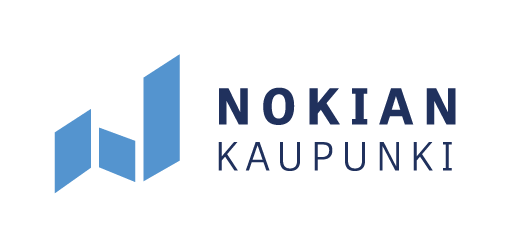 Yhteyshenkilöt turvahälytyksen tullessa*Auttajana toimiminen tarkoittaa, että turvahälytyksen tullessa, AddSecure on ensisijaisesti yhteydessä omaiseen, jolla on mahdollisuus toimia auttajana/nostoapuna. Jos omaiset eivät toimi auttajana, AddSecure tekee tarvittaessa hälytyksestä kotikäynnin. *AddSecure ei ilmoita omaiselle/muu turvakäynnistä. Turvakäynnistä jää dokumentti kotiin. Poikkeuksena ambulanssia vaativat tilanteet.KÄYTTÄJÄN TERVEYDENTILAAN LIITTYVIÄ TIETOJAKäyttäjällä on Verenohennuslääkitys	 Reuma			 MS-tauti		 Astma			 ALS			 COPD			 Epilepsia	 Diabetes			 Parkinson	 Verenpainetauti			 Muistisairaus; Mikä? ____________________          Kaatuilua			 Alentunut kuulo	 Sekavuutta Huimausta			 Heikentynyt näkö	 Muistamattomuutta DNR-päätös, dokumentin säilytyspaikka: _______________________________________________________________________________________________________ Muu, mikä:__________________________________________________________Käytössä olevat apuvälineet Rollaattori		 Pyörätuoli	 Sydämentahdistin	 Muu, mikä: _________________________________________________________Riskit Ei riskiä Obeesi/kaksi auttajaa Tarttuva tauti (MRSA, ESBL, HIV tms.) Väkivaltainen (asiakas itse tai omainen) Koira/kissaLisälaitteetLisäranneke (puolisolle)Dementiaranneke (kelloon)Paikantava turvakello (vaatii kaksi yhteyshenkilöä)Ovihälytin, päällä klo:__________ALLEKIRJOITUS (aika, paikka ja allekirjoitus)	Samalla suostun tarvittavien tietojen hankkimiseen muilta viranomaisilta. TURVAPUHELIN KÄYTTÄJÄKäyttäjä vahvistaa allekirjoituksellaan hyväksyvänsä henkilö- ja terveydentilaansa koskevien tietojen liittämisen AddSecuren turvapuhelin ja hoiva Oy:n asiakasrekisteriin. Asiakasrekisteriä käyttävät AddSecuren turvapuhelinpalveluun osallistuvat työntekijät. Tiedot ovat salassa pidettäviä ja niitä luovutetaan vain lakiin perustuen sosiaali- ja terveydenhuollon tarpeisiin. Käyttäjä voi halutessaan tarkistaa itseään koskevat rekisterin tiedot. Virheellinen tieto korjataan käyttäjän pyynnöstä. Turvapuhelinhälytykset nauhoitetaan asianmukaisen palvelun turvaamiseksiIkäihmisten palvelut/Asiakasohjaus                                                           Hakemus saapunut _________________Nokianvaltatie 25 A 3.krs.37100 Nokia                                                Tilaus tehty                                      Ikäihmisten palvelut/Asiakasohjaus                                                           Hakemus saapunut _________________Nokianvaltatie 25 A 3.krs.37100 Nokia                                                Tilaus tehty                                      HAKIJAN HENKILÖTIEDOTSukunimi ja etunimetHenkilötunnusLÄHIOSOITEPuhelin kotiinYHTEYSHENKILÖN nimi, osoite ja puhelinnumero (yhteydenotto laitteen asentamiseksi ja avaimen saamiseksi)YHTEYSHENKILÖN nimi, osoite ja puhelinnumero (yhteydenotto laitteen asentamiseksi ja avaimen saamiseksi)Omaisen/muu nimiPuhelinnumero Toimii auttajana   Ilmoitus, jos turvahälytyksen johdosta soitetaan suoraan 112. Omaisen/muu nimiPuhelinnumeroOmaisen/muu nimiPuhelinnumero